  ГИМНАЗИЈА „МИЛОШ САВКОВИЋ“ АРАНЂЕЛОВАЦРАЗВОЈНИ ПЛАН ШКОЛЕ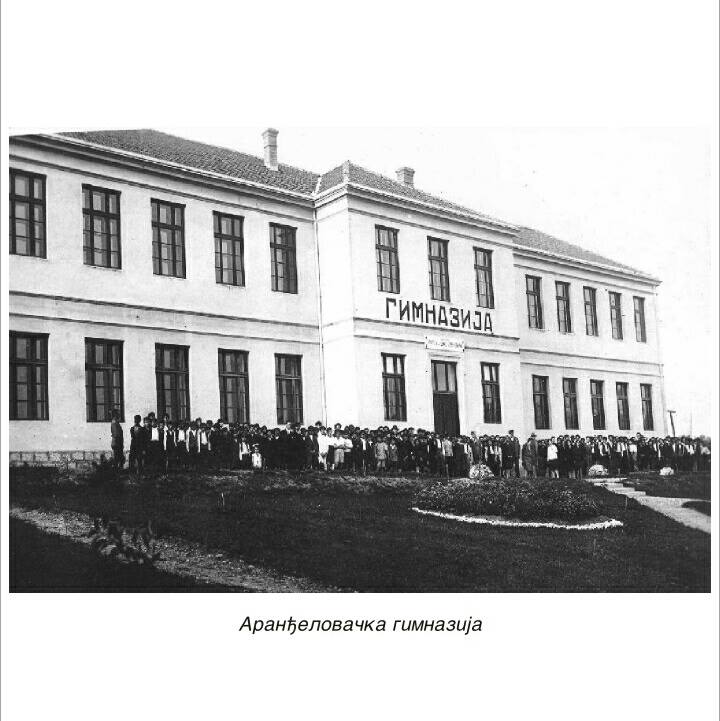 2018-2022.САДРЖАЈУВОД …….………………………………………………………………………………………………………….......………..	3ЛИЧНА КАРТА ШКОЛЕ……..………………………………………………………………………………………........	3АНАЛИЗА СТАЊА ....................................................................................................................................................	5СНАГЕ И СЛАБОСТИ ………………………………………………………………….............................................…	6РЕСУРСИ ШКОЛЕ – ЗАПОСЛЕНИ, ПРОСТОР, ОПРЕМА, ФИНАНСИЈСКА СРЕДСТВА ………..	7РЕСУРСИ СРЕДИНЕ–КУЛТУРНЕ, ОБРАЗОВНЕ УСТАНОВЕ, МЕДИЈИ…………………..…………	9МИСИЈА ШКОЛЕ ……………………………………………………………………………………………..............…..	10ВИЗИЈА ШКОЛЕ…………………………………………………………………………………………………………...	10ПОТРЕБЕ ШКОЛЕ…………………………………………………………………………………………………………	11ПРИОРИТЕТНИ РАЗВОЈНИ ЦИЉЕВИ…………………………………………………………………..……….	13ПЛАН РЕАЛИЗАЦИЈЕ РАЗВОЈНИХ ЦИЉЕВА И ЗАДАТАКА……………………………………………	16МEРЕ УНАПРЕЂИВАЊА ОБРАЗОВНО-ВАСПИТНОГРАДА НА ОСНОВУ АНАЛИЗЕ РЕЗУЛТАТА УЧЕНИКА НА МАТУРСКОМ ИСПИТУ..........................................................	18МЕРЕ ЗА УНАПРЕЂИВАЊЕ ПОДРШКЕ УЧНИЦИМА СА ПОСЕБНИМ ПОТРЕБАМА .............	19ПЛАН РАДА СА ТАЛЕНТОВАНИМ И НАДАРЕНИМ УЧЕНИЦИМА..................................................	20ПРОГРАМ ЗАШТИТЕ ДЕЦЕ ОД НАСИЉА И ЗАНЕМАРИВАЊА ......................................................	21ДРУГЕ МЕРЕ ЗА ОСТВАРИВАЊЕ ЦИЉЕВА ОБРАЗОВАЊА И ВАСПИТАЊА КОЈЕ ПРЕВАЗИЛАЗЕ САДРЖАЈЕ ПОЈЕДИНИХ ПРЕДМЕТА...................................	22ПЛАН ПРИПРЕМЕ ЗА МАТУРСКЕ ИСПИТЕ.................................................................................................	22ПЛАН СТРУЧНОГ УСАВРШАВАЊА НАСТАВНИКА, ДИРЕКТОРА, СТРУЧНИХ САРАДНИКА И ДРУГИХ ЗАПОСЛЕНИХ УШКОЛИ...........................................................	24 ПЛАН НАПРЕДОВАЊА И СТИЦАЊА ЗВАЊА НАСТАВНИКА И СТРУЧНИХ САРАДНИКА …	25ПЛАН УКЉУЧИВАЊА РОДИТЕЉА, СТАРАТЕЉА У РАД ШКОЛЕ .................................................	25ПЛАН САРАДЊЕ СА ДРУГИМ ШКОЛАМА, ОРГАНИМА И ОРГАНИЗАЦИЈАМА ОД ЗНАЧАЈА ЗА РАД ШКОЛЕ..................................................................................	26НАЧИН ПРАЋЕЊА РЕАЛИЗАЦИЈЕ И ЕВАЛУАЦИЈА ШКОЛСКОГ РАЗВОЈНОГ ПЛАНА	28АКЦИОНИ ПЛАН РАЗВОЈНОГ ПЛАНА ШКОЛЕ ПО РАЗВОЈНИМ ЦИЉЕВИМА .........................	29УВОДШколско развојно планирање је континуирани процес који се заснива на сталном истраживању и препознавању аутентичних потреба школе и у осмишљавању начина за њихово реализовање. Развојни план школе је документ који садржи основне смернице за спровођење тих активности, са пресеком тренутног стања и издвојеним приоритетима развоја за наредни четворогодишњи период. У Развојном плану одређени су циљеви, задаци, динамика спровођења и носиоци активности. ЛИЧНА КАРТА ШКОЛЕОвако је изгледао указ Престолонаследника Александра Карађорђевића којим се, тог 03. августа 1920. остварио вишедеценијски сан многих Аранђеловчана.Школа је саграђена средствима аранђеловачког трговца – добротвора и задужбинара Благоја Јовановића као и добровољним прилозима и залагањем самих Аранђеловчана.Школски рад је почео уписом ученика у времену од 1. до 15. октобра 1920. а предавања, због сталних преправки на згради тек 11. новембра. (Радован Б. Јовановић, Гимназија у Аранђеловцу, 1920-1990.)Гимназија у Аранђеловцу, са традицијом дугом готово 100 година, од оснивања, све до данас, представља једну од кључних институција у Аранђеловцу од које Аранђеловчани увек очекују највише и којом се с правом поносе. Она представља симбол образовања и васпитања, непресушни извор знања, културе, напредних идеја и креативности. Она је била и остала богати расадник интелектуалаца – еминентних научника, уметника и стручњака у свим областима живота. Сама чињеница да је настала заслугом једног самоуког трговца – добротвора, који је себи подигао најлепши и најдуговечнији споменик који се може подићи и добровољним прилозима и залагањем свих Аранђеловчана, Гимназија у Аранђeловцу неминовно представља интегрални део локалне заједнице и сви који у њој раде и уче морају увек бити свесни својих обавеза и дуга према тој заједници.  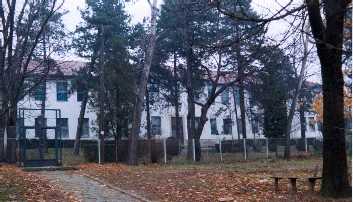 Задатак који стоји пред школом а који се логички намеће је да буде установа која ће привлачити младе – ученике који су жељни учења и стицања знања која ће им омогућити даље школовање и нормално укључивање у свет у коме доминирају наука и технологија. Наравно, уз све реформе које намеће савремено друштво, у свету невероватно брзог развоја информационих технологија, свеопште дигитализације, све бржег успона вештачке интелигенције, Гимназија настоји да сачува своју традицију, усмеравајући своје ученике ка очувању и развијању непролазних људских вредности и врлина – љубави према човеку, толеранцији, животу у свету без дискриманција, у духу космополитизма и интркултуралности –  поштовању различитости и наравно, самопоштовању.Као основу у планирању развоја наше школе и овога пута ћемо узети у обзир реално стање тј. услове у којима живимо и радимо. Пре свега, треба узети у обзир тренутно стање у коме се школа налази и сагледати реалне потребе школе из којих произилазе сви планови, идеје и амбиције. Стога је неопходно консултовати све интересне групе, како у школи тако и ван ње како бисмо одредили развојне правце и циљеве ка којима ћемо се кретати у наредне четири године. Као једно од значајнијих полазишта узећемо извршену SWOT анализу и исказане примедбе, идеје и потребе ученика, њихових родитеља и, наравно, наставника и њихову перцепцију снага и слабости школе. У већ поменутом, невероватно брзом напредовању информационих технологија, мноштву нових открића и сазнања и наша школа мора наћи своје место у том свету. Циљ нам је да нашим ђацима омогућимо још бољи напредак користећи модерна наставна средстава, уводећи при том и нове смерове за ученике са посебним способностима за рачунарство и информатику. Потребно је да обогатимо наставни план и програм прилагођавајући га новонасталим потребама ученика, да омогућимо несметани и бржи проток информација, стручно усавршавање наставног кадра и подизање компетенцијa на виши ниво. 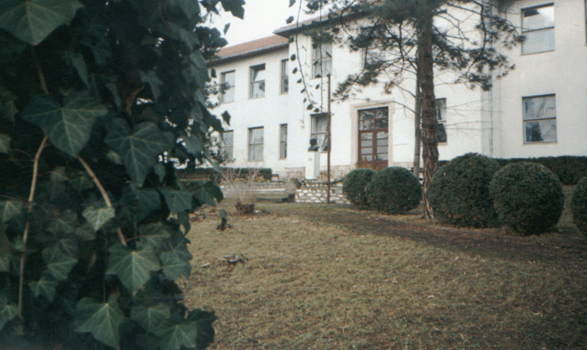 Анализом спроведеном у школи кроз самовредновање, заснованом на екстерном вредновању које је обављено 2013. године, у сарадњи са просветним саветницима школске управе у Крагујевцу (стручно-педагошки надзор обављен 27-28.09.2016.), консултовањем родитеља и пријатеља школе, дефинисали смо неопходан простор за промене. Ако узмемо у обзир да наредне школске године 2018/19. Гимназија добија два нова одељења првог разреда, јасно је да један од практичних циљева треба да буде да школа не изгуби на квалитету већ да постане још  атрактивнија за нове ученике, како бисмо квалитетом обезбедили место за још већи број ученика надараених за информатику и рачунарство. Тиме  бисмо сачували постојећа и отворили нова радна места у школи и сачували дуго стицани углед школе.АНАЛИЗА СТАЊАГимназија "Милош Савковић" користи свој простор и школско двориште које се налази у Аранђеловцу, у улици Јосипа Грушовника бр. 1. Укупна површина школског простора износи 5707 квм. Корисна радна површина школе износи 1832 квм. Школа има 10 учионица, од којих је једна мултимедијална и 5 кабинета – специјализованих учионица.                               За наставу физичког васпитања школа користи салу Спортског центра “Шумадија” чиме јој је ограничено време за коришћење сале за одржавање редовне наставе, док за ваннаставне спортске активности школа готово и да нема слободних термина.Школске 2017/18.  у школу је уписано 465 ученика у 16 одељења. Школа има верификацију за рад два смера – друштвено-језичког и природно-математичког. Тренутно у школи имамо по 8 одељења у оба смера. Наставу изводи 40 наставника међу којима има и оних који раде у више школа и путују из различитих средина.После затварања једног одељења 2012/13. године дошло је до великих промена у школи – доста наставника је остало без одређеног процента радног времена, тј. створени су технолошки вишкови које је требало збринути и обезбедити им допуну радног времена. Због тога тренутно у школској библиотеци ради пет професора који на тај начин допуњавају своју норму.Нажалост, не можемо се похвалити ни добром опремљеношћу школе, нарочито учионица – кабинета. У  школи постоји једна интерактивна („паметна“) табла и само у тој учионици и још једној (за стране језике) постоји рачунар. Постоје два рачунара у библиотеци школе као и у зборници. Може се рећи да су канцеларије за рад администрације доста добро опремљене. У школи постоји брзи интернет, мада није доступан свима, тј. није доступан у свим деловима школе.Кабинет за информатику опремљен је рачунарима који су купљени пре више од шест година и неопходна је њихова замена.Овај развојни план у првом реду обухватиће све циљеве и задатке који нису остварени а предвиђени су претходним петогодишњим планом. Такође, сви недостаци и проблеми са којима се тренутно сусрећемо наћи ће место у овом развојном плану са циљем да се у наредном периоду отклоне.На израду овог Развојног плана значајно је утицала извршена SWOT анализа у школи. Узете су у обзир сугестије/примедбе и идеје Савета родитеља школе (16 родитеља), Ученичког парламента (32 ученика) и Наставичког већа (30 наставника). Када су у питању снаге и слабости/недостаци школе Тим за самовредновање је дошао до следећих резултата: СНАГЕ ШКОЛЕБогата традиција (2020. Гимназија ће прославити 100 година постојања и рада) Углед школе у граду и земљиБројне и разноврсне ваннаставне активностиОдличан успех ученика на такмичењима свих нивоаСтручни и, у већини, посвећени наставници и стручни сараднициСтално стручно усавршавање наставникаДобри међуљудски односи (у свим сегментима) и добра атмосфера за рад у школи Спремност ученика да учествују у ваннаставним активностима Велики број мотивисаних ученика са високим интелектуалним потенцијаломКвалитетна припрема за наставак образовањаВисок степен проходности на факултетеСЛАБОСТИ ШКОЛЕНедовољан број учионица и кабинета, недостатак фискултурне салеСтара нереконструисана зграда, недовољна опремљеност (недостатак и застарелост наставних средстава, недостатак клима уређаја, завеса на прозорима, недостатак хидрантске мреже, једном речју – неопходна је комплетна реконструкција старе зграде и дворишта и хитна изградња новог „анекса“....)Недостатак простора за ваннаставне активности и дружења ученикаНедовољна употреба постојећих наставних средставаНедовољна примена индивидуализованог рада на часовима редовне наставе са даровитим ученицима као и са ученицима са посебним потребама Још увек превише заступљени традиционални облици и методи наставеНаставници нередовно воде писану евиденцију о успеху и напредовању ученика (формативно оцењивање) што је и законска обавеза свих наставникаОптерећеност ученика и наставникаВелики број изостанака ученикаНеадекватни услови за рад са децом која похађају наставу по ИОП-у (нарочито са ученицима обухваћеним програмом ИОП2)РЕСУРСИРЕСУРСИ ШКОЛЕ  Наставнички кадар У школи има 50 запослених, од тога  39 наставника. 32 наставника је запослено на неодређено време, а 9 на одређено (рачунајући и наставнике који мењају наставнице на породиљском одсуству). Сви наставници поседују факултетско образовање. Седам наставника је у процедури полагања стручног испита за добијање лиценце. Наставници су укључени у разноврсне облике стручног усавршавања који се реализују у складу са Школским програмом рада и планом стручног усавршавања. Наставници се подстичу и на самообразовање кроз додатно стручно усавршавање. Школа учествује у реализацији пројеката различитих институција које се баве унапређивањем наставе (Министарство просвете, ЗУОВ, Школска управа, факултети, институти, међународне организације....). Наставници учествују у раду стручних већа у оквиру школе као и сарадњи са стручним већима – активима других школа. Ненаставни кадарНенаставни кадар чине директор, секретар школе, шеф рачуноводства – сви са високом стручном спремом, стручни сарадници (два психолога са по 50% радног времена) и библиотекар на чијем месту ради  пет професора ради допуне радног времена до пуне норме (Антић Јасмина 35%, Кухаровић Марија 35%, Туцаковић Страхиња 10%, Луковић Јелена 10% и Ђорђевић Марина 10%), такође са високом стручном спремом. У школи ради и административно-финансијски радник који је као технолошки вишак остао нераспоређен а који је, на молбу школе, остао на том радном месту уз одобрење Министра просвете.                                                                                       Помоћно-техничку службу чине један домар и пет помоћних радника (теткица). Школски простор и опремаУкупна површина школског простора износи 5707 квм. Корисна радна површина школе износи 1832 квм. Школа има 10 учионица, од којих је једна мултимедијална (опремљена интерактивном таблом, рачунаром и пројектором) и 5 кабинета – специјализованих учионица. Школа нема своју салу за извођење наставе физичког васпитања те зато користи салу Спортског центра. Сама чињеница да школа нема салу намеће потребу планирања њене изградње. Школа има добро опремљену библиотеку, мада је намештај (ормари и полице за књиге) веома стар и поставља се питање безбедности даље употребе без одређених доградњи и замена, што такође треба планирати у наредном периоду. Зборница – наставничка просторија је реновирана пре четири године и, може се рећи да задовољава потребе наставника. Уз постојеће учионице не постоји довољно просторија за припрему наставника као ни довољан број учионица за ваннаставне активности и часове у међусмени. У школи постоје и канцеларије директора, секретара и шефа рачуноводства, кабинет психолога, просторија за помоћно особље, као и просторија за пријем родитеља. У школи не постоје адекватни услови за ученике са посебним потребама те се и ту намеће потреба изградње нове зграде која би задовољила све критеријуме неопходне савременој школи. У школи постоје и специјализоване учионице – кабинети  за физику, информатику, стране језике и хемијска лабораторија која није у функцији јер не задовољава ни минималне услове за рад,  тј. вршење експеримената. Остали кабинети задовољавају основне потребе, али је неопходна и њихова обнова и осавремењавање.Школа је саграђена пре готово сто година (1920.) и неопходна јој је комплетна реконструкција како би испунила све услове за безбедан рад у њој (не постоји хидрантска мрежа, застареле електро и водоводне инсталације, неопходна је провера и уређење енергетске ефикасности објекта, столарија је такође у јако лошем стању – врата учионица су оштећена и не могу се нормално затварати, подови у учионицама су у лошем стању, ...). Но, и поред свега, и тако старо здање, традиција и топлина којом одише, ствара осећај безбедности и чини да амбијент у коме се ради делује стимулативно и доприноси да се ученици и запослени осећају пријатно и безбедно. Библиотека школе, која је уједно и свечана сала школе, представља једино место – просторију у којој ученици могу да се окупљају и друже.Наставна средстваУ школи постоји један кабинет информатике који располаже са 11 рачунара.У учионици за стране језике постоји један рачунар (лаптоп), смарт телевизор (екран 50’’) а на располагању је и један пројектор. У мултимедијалној учионици постоји смарт табла са потребном пратећом опремом. У зборници се налазе два рачунара и штампач који је на располагању свим наставницима. Сваки наставник има свој лични ормарић.  Поред смарт телевизора у зборници постоји и клима уређај.  Школа укупно поседује 24 рачунара, 8 штампача, 3 пројектора, 2 скенера, мултифункционални штампач, 3 касетофона, 1 клавир (пијанино), два фотокопир апарата, око 12000 књига (библиотека).  Школа је 24 сата  на Интернету (ИМРЕС мрежа) и под сталним видео надзором локалне полиције.У току протеклих неколико годинаобновљен је кабинет за физику. Хемијска лабораторија постоји, али није у функцији јер нема неопходне опреме и средстава за рад. У плану је реновирање и опремање хемијске лабораторије као и новог кабинета за информатику, што ће бити неопходно уколико школа отвори ново одељење за рачунарство и информатику. Школа располаже најнеопходнијим и савременим наставним средствима (књиге, радни материјали, аудио-визуелни материјали, компјутери, фотокопир-апарат...) која су  у функцији разноврсних метода и облика рада са ученицима. Део наставних средстава израдили су сами наставници и ученици. Ипак, настава је процес у коме је неопходно пратити савремена достигнућа и увек постоји потреба за новим наставним средствима.Финансијски ресурсиШкола, нажалост, нема на располагању довољно средстава која би добијала из више извора. Од сигурних средстава школа може рачунати једино на она добијена из буџета општине, нешто од донација (књижни фонд библиотеке знатно је обогаћен књигама, углавном за лектиру ученика, у износу од преко 200.000 дин. које је школи поклонила Гђа Бранислава Белошевац; кабинет за стране језике опремљен је донацијом Гдина МиодрагаРајковића у износу од преко 1000 евра) без могућности остваривања сопствених средстава/прихода. Школа је почела да учествује на конкурсима за додељивање средстава на основу добро осмишљених пројеката. Тако је у протеклој школској години урађен пројекат за изградњу новог анекса – зграде са осам нових учионица. Ученички парламент школе је урадио пројекат за опремање хемијске лабораторије чиме су обезбеђена почетна средства за радове од  Дивац фондације (100.000 дин.). Финансијски план и расподела средстава у складу су са приоритетима школе.РЕСУРСИ СРЕДИНЕОбразовне установе, установе културе, медијиШкола, као образовна институција која за Аранђеловац има посебан значај, има сталну потребу и обавезу да готово свакодневно буде у контакту и тако сарађује са локалном самоуправом. У протеклом периоду та сарадња је била добра.Школа редовно сарађује са свим факултетима на којима наши ученици студирају и радо им омогућава посете нашој школи како би нашим ученицима представили свој факултет и тако га промовисали. Од неколико факултета имамо повратне информације о броју и успешности уписа и студија наших ученика што је веома важно за школу. У наредном периоду треба тражити од свих релевантних факултета да нам такве информације шаљу редовно (ПМФ, ЕТФ, ФОН, Филолошки факултет, Саобраћајни, Архитектонски, Економски, Правни, итд.) и да од њих тражимо да нам повремено њихови професори гостују и одрже занимљива предавања на којима би се наши ученици (и професори) ближе упознали са садржајем рада тог факултета чиме би ученицима приближили и појаснили све оно што их интересује у вези са студијама на тим факултетима и школама.Школа је спремна за сарадњу са свим релевантним установама, како у локалној средини, тако и у земљи и иностранству. У оквиру стручног усавршавања наши наставници редовно похађају семинаре у организацији Министарства просвете, ЗУОВа, Регионалног центра за стручно усавршавање.... Школа је увек отворена и редовно сарађује са локалним медијима (ТВ Шумадија и ТВ Сунце) који нам помажу у афирмацији и промоцији школе информишући јавност о свему значајном што се у школи догађа. Школа је пре више од годину дана обновила контакт и сарадњу са Гимназијом у Брну, Чешка република, и та сарадња би требало да буде настављена у току ове године, а најдаље у периоду на који се овај план односи.Школа такође већ неколико година успешно сарађује са организацијом Интеркултура у оквиру које се бави међународном разменом ученика, слањем и примањем ученика на тромесечне и десетомесечне размене, а између осталих активности су и размене одељења, одржавање промоција, мини размена, семинара и оријентација за ученике. На овај начин школа омогућује нашим и страним ученицима да се боље упознају, уоче културолошке разлике и сличности и тиме допринесу међусобној повезаности и толеранцији међу људима читавог света. Ове године делегација наше Школе учествује у годишњој скупштини младих у Бриселу, као једина школа из Србије која ће узети учешћа у дискусији о културном Европском наслеђу, а све у оквиру обележавања 2018. године као Године културног наслеђа. Школа ће наставити да учествује у догађајима и конкурсима које организује Европска унија и тиме ће пружити прилику ученицима да се упознају са могућностима даљег школовања и рада у земљама Европе.Гимназија има одличну сарадњу са свим установама у Аранђеловцу – Градском библиотеком, Центром за културу, Музејом града Аранђеловца, Спортским центром, свим школама (основним и средњим), Црвеним крстом, Центром за социјални рад, Медицинским центром, Полицијском станицом.... У току је успостављање ближе сарадње са Гимназијом у Смедеревској Паланци, Првом крагујевачком гимназијом – са којом већ имамо добру сарадњу на нивоу стручних већа наставника физике и математике. Школа такође има добру сарадњу са Народним позориштем у Београду коју треба интензивирати у наредном периоду.МИСИЈА ШКОЛЕКада говоримо о мисији наше школе, морамо да се осврнемо на време када је школа настала, тј. почела са радом. Како је већ речено, она је саграђена као задужбина Аранђеловчанина Благоја Јовановића и добровољним прилозима и радом тадашњих житеља Аранђеловца. Дакле, мисија Гимназије у Аранђеловцу је још тада трасирана. Првобитна, патриотска идеја била је да то буде школа „у којој ће се школовати деца живих и изгинулих ратника“ (у Првом светском рату) и, наравно, свих који за то буду изразили жељу и способности. Дакле, ослањајући се на сопствене снаге, чувајући традицију, стављајући на прво место ученика и његове реалне потребе, уз активно укључивање у модерне научне и друштвене токове, мисија наше школе постаје јасна – да оспособи ученике, тј. помогне им да се развију у свестране, образоване, самосталне људе (оспособљене да критички мисле и развијају креативност и истраживачки однос према животу) и који су спремни  да успешно наставе школовање негујући радну етику, међусобно поштовање и уважавање различитости и хуманих, трајних људских вредности.ВИЗИЈА ШКОЛЕМи у будућности видимо нашу школу као модерно опремљену институцију, привлачну за ученике, отворену за сарадњу и безбедну средину за све. Она ће бити прилагођена потребама наших ученика тј. потребама које савремени свет намеће. У њој ће радити компетентни, мотивисани и креативни наставници – по мери ученика. То значи образовање ученика са високим нивоом образовне, социјалне и културне компетенције, који ће се својом одговорношћу и радним навикама укључити у даљи процес образовања и живот у савременом свету.Будућност наше школе је ослоњена на поштовање и неговање традиције дуге 98 (2018.) година са очувањем хуманих и сазнајних вредности које су генерације професора и ученика промовисале и неговале током протеклих скоро 100 година. ПОТРЕБЕ ШКОЛЕСтручни актив за школско развојно планирање је артикулисао потребе школе на основу захтева дефинисаних у Закону о основама система образовања и васпитања (чл. 50) и Закону о средњем образовању и васпитању (чл.9), Акционог плана за унапређење рада школе сачињеног на основу Извештаја о спољашњем вредновању квалитета рада школе обављеног 09. и 10. априла 2013. Потребе школе су такође исказане на основу Извештаја о посебном стручно-педагошком надзору  који је обављен 27. и 28. септембра 2016. као и на основу анализе остварености Развојног плана за период од 2013. до 2018. године. Посебно су разматрани  резултати самовредновања рада школе, резултати SWOT анализе, остварених резултата у реализацији образовно-васпитне праксе, исказаних и уочених потреба родитеља и ученика (исказаних и у SWOT анализи) и наравно, предлози чланова Стручних већа.Настава и учењеУспостављање корелација међу школским предметима тј.  хоризонтално и вертикално повезивање садржаја предмета како би се остварио циљ стицања општих и  међупредметних компетенција тј. функционалних знања код ученикаУсаглашавање и стандардизација критеријума оцењивања и праћења напредовања ученика (формативно оцењивање треба да постане обавезни вид праћења рада и напредовања ученика код свих наставника)Прилагођавање рада  на часу образовно-васпитним потребама ученика – већа примена индивидуализоване и интерактивне наставе Коришћење поступака вредновања који су у функцији даљег учења – у складу са Правилником о оцењивању ученика јер се праћење развоја и напредовања ученика спроводи углавном сумативно и делимично формативно (неостварен стандард приликом надзора из 2016.)Примена пројектне и интегративне наставе у већој мериУпотреба информационих технологија у већој мериУгледни и огледни часови у већем бројуУслови рада и инфраструктураНеопходна комплетна реконструкција постојеће зграде школе (замена и репарација столарије, подова у учионицама, кречење унутрашњих зидова као и фасаде целе школе, довести школу у ниво стандарда енергетске ефикасности, обезбедити сигурне електро-инсталација, изградња хидрантне мреже....)Изградња новог дела школе –  „анекса“ како би се створили услови за нормалан рад школе (по могућству у једној смени)Изградња пројектне документације а потом и изградња и опремање нове фискултурне сале и пратећих просторија на простору који је у власништву школе и, ако буде потребно, тражити од локалне самоуправе уступање дела („пар ари“) општинског земљишта које се налази уз школско двориштеОпремање библиотеке школе (формирање читаонице где ће ученици имати приступ интернету и могућност читања и учења у простору библиотеке), обнављање и обогаћивање књижног фонда библиотекеОпремање свих кабинета (наставничких просторија) неопходним средствима за радПостављање заштите од сунца у учионице (завесе)Реновирање и опремање постојећег кабинета за рачунарство и информатику Опремање новог кабинета за рачунарство и информатику за надарене ученике рачунарства и информатике за примену од шк. 2018/19.Обезбедити подршку локалне заједнице и привредних организација за реализацију планираних активности везаних за услове рада и инфраструктуруСтручно усавршавањеОбука наставника за коришћење савремених наставних учила и примену савремених наставних метода и облика радаХоризонтално и вертикално повезивање и усавршавање наставника како би ученицима омогућили стицање општих и међупредметних компетенција неопходних за „целоживотно“  учењеСтално стручно усавршавање (семинари, предавања, онлајн обука и непрекидно праћење савремених токова у свим областима науке и уметности)Коришћење стручне литературе и савремених извора знањаУкључивање у израду заједничких пројеката у школиКомуникација и међуљудски односиЕТОС и даље остаје приоритетна област на којој треба непрекидно радити у школи (добри међуљудски односи, безбедност, пријатна и здрава атмосфера у школи како за ученике тако и за све запослене)Руковођење и организација рада школе, педагошко-инструктивни рад директора, стручних сарадника, као и рад административног особља, увек мора бити у функцији законитог, несметаног и безбедног рада школеНепрекидно радити на побољшању међуљудских односа и комуникације развијањем односа узајамног  поштовања и толеранције уз прихватање различитостиПрихватање различитих начина решавања проблема уз тенденцију заједничког решавања проблема везаних за реализацију процеса наставе и учења као и свих планираних активности у школиНеговање тимског рада и обука за тимски радВаннаставне активности Омогућити повећање броја секција и у њих укључити што већи број ученика према склоностима. Посебно мотивисати наставак успешног рада драмске, еколошке и осталих секција. Обавезно оформити хорску секцију и, по могућству, оркестар школе (ради реализације идеје успоставити конкретну сарадњу са Музичком школом и другим институцијама и појединцима у Аранђеловцу)Побољшати и осмислити рад Ученичког парламента и искористити ентузијазам ученика и њихове активности за промоцију школе и њихову личну афирмацијуПовећати укљученост ученика у рад додатне наставе и појачати рад са талентованим ученицима (ИОП 3)Покренути школски (електронски) часопис кроз рад литерарне и информатичке секцијеУкључивање секција у локалне активности (у сарадњи са организацијама локалне самоуправе)Учешће у смотрама, манифестацијама и такмичењима на локалном, регионалном и државном – републичком нивоуПовезивање са релевантним секцијама из других школаПРИОРИТЕТНИ РАЗВОЈНИ ЦИЉЕВИ – проистекли из резултата самовредновања, спољашњег вредновања из 2013. као и на основу Извештаја о посебном стручно-педагошком надзору из 2016.ЦИЉ 1: Настава и учење – унапређење квалите та наставеЦИЉ 2: Постигнућа ученикаЦИЉ 3: Ресурси – Подизање квалитета услова за рад ученика и запослених ЦИЉ 4: Етос и Руковођење и органзација рада школе – побољшање квалитета комуникације и међуљудских односаЦИЉ 5: Неговање – очување и подизање угледа школеУ оквиру приоритетних развојних циљева, дефинисани су следећи задаци:1. НАСТАВА И УЧЕЊЕ2. ПОСТИГНУЋА УЧЕНИКА3. РЕСУРСИ – људски и материјално-технички ресурси4. ЕТОС И РУКОВОЂЕЊЕ И ОРГАНИЗАЦИЈА РАДА ШКОЛЕ5.  НЕГОВАЊЕ– ОЧУВАЊЕ И ПОДИЗАЊЕ УГЛЕДА ШКОЛЕ ПЛАН РЕАЛИЗАЦИЈЕ РАЗВОЈНИХ ЦИЉЕВА И ЗАДАТАКАСви приоритетни развојни циљеви и задаци оствариваће се сваке школске године током четворогодишњег периода реализације овог Развојног плана.КРИТЕРИЈУМИ И МЕРИЛА ЗА САМОВРЕДНОВАЊЕ ПЛАНИРАНИХ АКТИВНОСТИРезултати самовредновања и екстерног вредновања – препоручене мереКључна област: Настава и учењеПодручја вредновања: Планирање и припремање наставе; Наставни процес; Учење; Праћење напредовања ученика (формативно оцењивање)Показатељи: Планови, записници, белешке; непосредан увид у наставни процес, анкете; комуникација и сарадња; корелација и примена знањаПрепоручене мере:Осавремењивати наставу у складу са захтевима савремене педагогије (увођењем нових облика и метода рада), и времена у којем живимо, али уз очување традиционалних вредности. Успостављати корелацију између тема и садржаја у оквиру различитих предмета развијајући тзв.  међупредментне компетенције код ученика и припремити их за „целоживотно учење“.У већој мери него до сада, радити на оспособљавању ученика да стечена знања у школи буду функционална и примењива у свакодневном животу.Ускладити начине и критеријуме оцењивања успеха ученика са важећим Правилником о оцењивању ученика у средњем образовању и васпитању (формативно оцењивање)„Стално јачање професионалних компетенција – комуникација и сарадња, подршка развоју личности ученика и поучавање и учење (вертикална, хоризонтална размена).“Чешће примењивати пројектну и интегративну наставу у којој самосталност ученика и развијање тимског духа долази више до изражаја.Држати угледне и огледне часове у већем броју.Кључна област: EтосПодручја вредновања: Углед и промоција школе; Атмосфера и међуљудски односи; Партнерство са родитељима, школским одбором и локалном заједницомПоказатељи: анкете, записници, белешке; непосредан увид у чињенично стањеПрепоручене мере:  Оживљавање традиције школе – залог за будућност: наша школа има веома дугу традицију коју треба неговати и на њеним основама градити углед и у будућности. Одлучили смо да истакнемо личности и дела људи који су похађали нашу школу, а обележили су националну, регионалну и светску историју. Школа од посебних обележја треба да има свој грб – амблем, монографију и интернет презентацију. Како бисмо задржали досадашњи ниво постигнућа и угледа школе потребно је да слика школе буде транспарентна и привлачна за најбоље ученике из града и из целе Србије. Такође, потребно је да се школа промовише путем (локалних) медија, непосредним присуством у основним школама и на сајмовима образовања који се организују за ученике осмог разреда.Да би побољшали међуљудске односе потребно је подстицати ученике и запослене да брину једни о другима, да се међусобно уважавају, негују толеранцију и поштовање различитости. У школи постоје бројне ваннаставне активности чији број треба повећати, као и број укључених ученика и наставника. Потребно је да се подстиче брига о здравом окружењу и уређеном школском простору. Потребне су транспарентне информације од значаја за родитеље (термини отворених врата, екскурзије, правилници о раду школе....)Школа треба да буде центар културних и спортских активности у локалној средини, јер се на тај начин промовише школа.Кључна област: Руковођење, организација рада школе и обезбеђивање квалитетаПодручја вредновања: Руковођење и организација рада школеПоказатељи: Упитници, анкете спроведене међу ученицима, родитељима и запосленима....Препоручене мере:Унапредити начин организовања рада укључивањем већег броја запослених у рад тимова узимајући у обзир њихову стручност, знања и способности. „Јаснија и појачана системска подршка Педагошког колегијума раду свих стручних органа и тимова у школи са конкретном временском динамиком.Појачано систематско праћење и подршка Педагошког колегијума реализацији свих уграђених елемената из општих планова (Акциони план за текућу годину, Акциони план на основу резулатата самовредновања, Плана стручног усавршавања....) у координацији са стручним органима и тимовима у школи.“ (Извод из Извештаја о посебном стручно-педагошком надзору одржаном 27. и 28.09.2016.)Радити на повећању мотивације запослених тако што ће се награђивати посвећеност и ефикасност у раду.Равномерније расподелити обавезе и задатке који се додељују запосленима.Неговати успешну комуникацију засновану на поверењу и уважавању личности.Кључна област: РесурсиПодручја вредновања: Људски; материјално- технички и финансијскиПоказатељи: Планови, записници, белешке, евиденције, упитници, анкете Препоручене мере:- Квалификациона структура запослених мора да буде у складу са законом – учинити све да у Гимназији раде искључиво квалификовани и, по могућству, најбољи кадрови.- Материјално-технички ресурси: До почетка шк. 2018/19. обезбедити све услове за рад (кабинет информатике за ново ИТ одељење, постојећи кабинет информатике, кабинет хемије, кабинет за стране језике, кабинет физике....); урадити пројектну документацију за комплетну реконструкцију постојеће зграде школе, урадити пројекат за нову фискултурну салу Гимназије; до 2020. године завршити изградњу нове зграде школе – анекса, јер у противном нећемо имати довољно учионица за све уписане ученике....- Набавка наставних средстава, учила и литературе- Обезбеђивање просторије за окупљање ученика- Упознавање запослених са планом рада са приправницима- Појачање сарадње са факултетима због праћења савремених токова у науци МEРЕ УНАПРЕЂИВАЊА ОБРАЗОВНО-ВАСПИТНОГ РАДА НА ОСНОВУ АНАЛИЗЕ РЕЗУЛТАТА УЧЕНИКА НА МАТУРСКОМ И ЗАВРШНОМ ИСПИТУУченици наше школе показују одличне резултате из свих области на матурском испиту. Будући да је важно да постојеће резултате не само задржимо него и унапредимо, у наредном периоду посебна пажња биће посвећена оспособљавању ученика да критички мисле, развијају истраживачки приступ у изради матурских радова и одабиру тема за матурски рад.* У овом развојном плану треба предвидети и полагање матурских испита по новом, реформисаном програму за гимназије који почиње са применом од шк. 2018/19. Такође, треба предвидети и низ активности у том смеру како би ученици што спремније дочекали полагање матурског испита – опште (гимназијске) матуре по новом програму.МЕРЕ ЗА УНАПРЕЂИВАЊЕ ПОДРШКЕ УЧEНИЦИМА СА ПОСЕБНИМ ПОТРЕБАМА – ИНКЛУЗИВНО ОБРАЗОВАЊЕ (ИОП)Подршку ученицима школе којима је то потребно школа ће учинити доступнијом кроз следеће активности:1. Рад Ученичког парламента2. Активности каријерног вођења и саветовања3. Сарадњу са Институцијама из окружења које су значајне за пружање подршке развоју ученика (Инситут за ментално здравље, Центар за социjaлани рад, Медицински центар, Центар за културу, Народна библиотека, Народни музеј....) 4. Сарадњу са родитељима у решавању питања везаних за рад и живот школе5. Едукацију наставника у вези са значајним питањима везаним за инклузивнo образовање ученика6. Укључивање програма инклузивног образовања у стратегију развоја школе кроз Развојни план школе7. Рад Тима за инклузивно образовање 8. Јачање сензибилитета код ученика и развијање толеранције на различитостПЛАН РАДА СА ТАЛЕНТОВАНИМ И НАДАРЕНИМ УЧЕНИЦИМАДаровитост је високо развијена способност, било општа, било нека специфична, која омогућава натпросечна постигнућа у одређеном конкретном подручју. Рад са даровитим ученицима одвија се кроз следеће етапе:1. ПРЕПОЗНАВАЊЕ И СЕЛЕКЦИЈА Као и у свакој другој школи и у нашој школи постоје ученици који показују изразит таленат за одређене области. Зато је потребно инсистирати на томе да наставници, када препознају такве ученике, сигнализирају одељењском старешини, родитељу, ПП служби, Стручном тиму за инклузивно образовање. Селекција се врши кроз психолошке тестове, тестове знања....2. ОБРАЗОВНА РЕШЕЊАПо извршеној идентификацији надарених/талентованих ученика и одређивању нивоа на коме ће се радити са њима, планирају се активности у зависности од конкретног случаја.Обогаћивање програма рада и његова диференцијација – било кроз индивидуализацију, било кроз ИОП процедуре, изводи се у складу са законским документима.ИЗВАН РЕДОВНЕ НАСТАВЕслободне активности (секције)додатна настава из појединих предметаистраживачке станице, семинари, летњи кампови и сличноУ РЕДОВНОЈ НАСТАВИкоришћење напреднијих уџбеникаприлика да брже прође кроз базично градивосамосталан истраживачки радрад са менторомсложенији задаци у односу на редовну наставу, виши нивои знања, висока индивидуализацијазадаци који су блиски ономе што заиста раде стручњаци из датих областидивергентни задаци, они који омогућавају различите приступе и различита решењакоришћење аудио-визуелних и других стимулативних материјала у наставифлексибилни временско-просторни услови за радедукативни излети и посете различитим институцијамагостујући предавачиПотребно је код ученика развијати доживљај да се његове способности виде, цене и подржавају, као и креирати прилику да комуницира са својим интелектуалним вршњацима.МОТИВИСАЊЕ НАПРЕДНИХ И ТАЛЕНТОВАНИХ УЧЕНИКАдобијање одређених повластица (кроз оцену или други облик награде) за резултате натакмичењима, као и иновације или изузетне резултате у неком другом облику активностијавно похваљивање, кроз књигу обавештења, сајт или школски часопис, друге медијеукључивање у презентацију Школевршњачка едукација – постављање талентованих у улогу оних који и сами едукују друге ученикевођење часаучешће на Сајму образовањаПЛАН РАДА СА ТАЛЕНТОВАНИМ И НАДАРЕНИМ УЧЕНИЦИМАПРОГРАМ ЗАШТИТЕ УЧЕНИКА ОД НАСИЉА И ЗАНЕМАРИВАЊА ДРУГЕ МЕРЕ ЗА ОСТВАРИВАЊЕ ЦИЉЕВА ОБРАЗОВАЊА И ВАСПИТАЊА КОЈЕ ПРЕВАЗИЛАЗЕ САДРЖАЈЕ ПОЈЕДИНИХ ПРЕДМЕТАУ Развојном плану школе у наредене четири године бавићемо се остварењем следећих циљева:Развијање критичког мишљењаРазвијање истраживачког духа и упућивање на самосталан радОспособљавање да се научено примени у свакодневном животуАфирмисање позитивних вредности: толеранција, мултикултуралност, патриотскасвест, слобода, људска права и одговорностНеговање тимског рада и добре сарадње као и неговање поверења у односу ученик-наставникЦиљеве ћемо остварити кроз:Редовну наставу (избором одговарајућих облика и метода рада)Допунску и додатну наставуРад различитих секција, трибина и радионицаЧасове одељењске заједницеОрганизовање екскурзија и посетаХуманитарне акцијеДетаљни планови и предвиђене активности уграђени су у стратешка документаПЛАН ПРИПРЕМЕ ЗА МАТУРСКЕ ИСПИТЕПЛАН СТРУЧНОГ УСАВРШАВАЊА НАСТАВНИКА, ДИРЕКТОРА, СТРУЧНИХ САРАДНИКА И ДРУГИХ ЗАПОСЛЕНИХ УШКОЛИПЛАН НАПРЕДОВАЊА И СТИЦАЊА ЗВАЊА НАСТАВНИКА, ДИРЕКТОРА, СТРУЧНИХ САРАДНИКАСходно  важећем Правилнику о сталном стручном усавршавању и стицању звања наставника, васпитача и стручних сарадника, а према годишњем плану рада школе, планирати и спроводити активности по основу напредовања и стицања звања, а према пријавама наставника за дату школску годину.ПЛАН УКЉУЧИВАЊА РОДИТЕЉА, СТАРАТЕЉА У РАД ШКОЛЕПЛАН САРАДЊЕ СА ДРУГИМ ШКОЛАМА, ОРГАНИЗАЦИЈАМА И ИНТЕРЕСНИМ ГРУПАМА ОД ЗНАЧАЈА ЗА РАД ШКОЛЕНАЧИН ПРАЋЕЊА РЕАЛИЗАЦИЈЕ И ЕВАЛУАЦИЈА ШКОЛСКОГ РАЗВОЈНОГ ПЛАНАУ оквиру рада Актива за школско развојно планирање разматраће се динамика реализације Школског развојног плана, на полугодишту и на крају школске године. Чланови Актива пратиће оствареност Развојног плана, на основу следећих извора: усвојених извештаја о раду Школе и извештаја о раду директора; записника са Наставничких већа, Савета родитеља, Педагошког колегијума и Стручних већа; извештаја о раду тимова који постоје у школи; извештаја о самовредновању рада школе.Чланови Стручног актива који су радили на изради Развојног плана школе за период 2018-2022: Живорад Игрутиновић, директор школеСтрахиња Туцаковић, стручни сарадник-психолог Љиљана Поповић, проф. енглеског језика Далибор Делибашић, проф. физике Ненад Божић, проф. математике и информатике Марија Кухаровић, проф. физичког васпитања Оливера Маринковић, родитељ – члан Савета родитеља Зорица Бабић, представник локалне самоуправе – члан Школског одбораЈована Радојичић, ученица III-3 – члан Ученичког парламента Акциони план развојног плана школе по развојним циљевимаРазвојни циљ 1: Унапређење квалитета наставе1. НАСТАВА И УЧЕЊЕЗадатак 1: Реализација часова редовне наставе применом савремених облика, метода и техника радаЗадатак 2: Индивидуализација наставе у складу са образовним и интелектуалним потребама ученикаЗадатак 3: Повећање компетенција наставникаЗадатак 4: Наставник омогућује ученицима да стичу знања на часу – ученици схватају суштину/циљ учења одређеног градива и умеју да образложе како су дошли до одређеног решења (разумеју сврсисходност онога што раде, тј. уче)Задатак 5: Унапређивање планирања и реализације часова редовне наставе применом образовних стандарда у годишњим и месечним плановима наставника (тамо где су дефинисани) Развојни циљ 2: Постигнућа ученикаЗадатак 1: Праћење постигнућа ученика путем  улазних (иницијалних) и излазних тестова – успех ученика показује да су остварени образовни стандарди, циљеви и  исходиЗадатак 2:  Континуирано праћење резултата ученика у складу са постављеним циљевима (успеси на такмичењима, полагање пријемних испита и успешност уписа жељених факултета – успех на матурском испиту)Задатак 3: Припремити ученике за полагање матурског испита на крају гимназијског школовањаРазвојни циљ 3: РЕСУРСИ – људски и материјално-технички ресурсиЗадатак 1: Обезбедити и одржати квалитетан кадар  у школи – људске ресурсе (људски ресурси су у функцији квалитета рада школе) Задатак 2: Омогућити запосленима континуирано стручно усавршавање после чега ће они примењивати новостечена знања из области у којима су се усавршавалиЗадатак 3: Обезбедити потребне материјално-техничке ресурсе (Опремање специјализоване учионице -  кабинета за рад новоформираног ИТ одељења – за надарене ученике....)Зaдaтaк 4: Извршити комплетну реконструкцију старе зграде школеЗадатак 5: Изградити нову зграду – „анекс“ школе – најважнији услов за остваривање свих наведених задатака Задатак 6: Урадити пројекат и изградити фискултурну салу за ученике ГимназијеЗадатак 7: Постављање завеса на прозоре учионицаЗадатак  8: Повећање књижног фонда школске библиотеке Развојни циљ 4: Етос и руковођење и организација рада школеЗадатак 1: Добро регулисање међуљудских односа у школи – услов за побољшање мотивације запослених Задатак 2: Одржати и побољшати добру комуникацију између директора школе, административног особља и осталих запосленихЗадатак 3: Побољшати вођење евиденције Тима за инклузивно образовање као и Тима за превенцију насиља. Задатак 3: Побољшање организације рада школеЗадатак 4: Укључивање ученика и родитеља  у рад тимова који се баве превенцијом и решавањем проблема младихЗадатак 5: Побољшање функционисања система праћења и вредновања квалитета рада (појачан педагошко-инструктивни рад директора школе и стручних сарадника)Задатак  6: Побољшање комуникације запосленихРазвојни циљ 5: Неговање, очување и подизање угледа школеЗадатак 1: Припрема и организација прославе сто година од оснивања Гимназије (2020).Задатак 2: Оживљавање традиције школе посвећивањем школске недеље представљању знаменитих личности које су завршиле нашу школу  Задатак  3: Ажурирање и уређивање вођења летописа школеЗадатак 4: Већа транспарентност значајних информација за родитеље на сајту школеЗадатак 5: Боље промовисање постигнућа успеха ученика наше школеЗадатак 6: Промовисање школе на Сајмовима образовањаРазвојни план школе за период 2018-2022. сачинио је Стручни актив у саставу:Живорад Игрутиновић, директор школе, Страхиња Туцаковић, стручни сарадник-психолог, Љиљана Поповић, проф. енглеског језика, Далибор Делибашић, проф. физике, Ненад Божић, проф. математике и информатике, Марија Кухаровић, проф. физичког васпитања, Оливера Маринковић, родитељ – члан Савета родитеља, Зорица Бабић, представник локалне самоуправе – члан Школског одбораЈована Радојичић, ученица III-3 – члан Ученичког парламента У Аранђеловцу,Мај/Јун, 2018.План усвојен на седници Школског одбора 26.06.2018. године. 					            							Председник Школског одбора								Душан Обрадовић								________________________У име Његовог ВеличанстваПЕТРА IПо милости Божјој и вољи народној Краља Срба, Хрвата иСловенацаМИАЛЕКСАНДАР НАСЛЕДНИК ПРЕСТОЛА	На предлог Нашег Министра Просвете и по саслушању Нашег Министарског Савета, а на основу чл. 4. Закона о средњим школама, решили смо и решавамо:	Да се у Аранђеловцу отвори државна четвороразредна нижа средња школа.	Наш Министар Просвете нека изврши овај указ.	3. августа 1920. г. У Београду										АЛЕКСАНДАР, с.р.Министар Просвете,	Св. Прибићевић, с.р.							ЦИЉ: Унапређење квалитета наставеЗАДАЦИ:Реализација часова редовне наставе применом савремених облика, метода и техника рада где наставник примењује адекватна дидактичо-методичка решења на часуИндивидуализација наставе у складу са образовним и инетелектуалним потребама ученика што значи да наставник прилагођава свој рад  образовно-васпитним потребама ученикаПовећање компетенција наставника – омогућити континуирано стручно усавршавање свим наставницимаНаставник омогућује ученицима да стичу знања на часу – ученици схватају суштину учења одређеног градива и умеју да образложе како су дошли до одређеног решења (разумеју сврсисходност онога што раде тј. уче)Наставник користи поступке вредновања који су у функцији даљег учења – примена формативног оцењивања (наставник увек даје повратну информацију ученицима о њиховом раду и напредовању)ЦИЉ: - Подстицање мотивисаности ученика и наставника на што квалитетнији                и успешнији рад континуираним праћењем и промовисањем њихових                 резултата             - Усклађивање резултата са постављеним циљевима код ученика                 којима    је потребна додатна подршка у учењуЗАДАЦИ:Праћење постигнућа ученика путем улазних (иницијалних) и излазних тестова – успех ученика показује да су остварени образовни стандарди, циљеви и  исходи Континуирано праћење резултата ученика у складу са постављеним циљевима (успеси на такмичењима, полагање пријемних испита и успешност уписа жељених факултета – успех на матурском испиту)Припремити ученике за полагање матурског испита на крају гимназијског школовањаЦИЉ: - Подизање квалитета рада и побољшање услова за рад ученика                 и запосленихЗАДАЦИ:Обезбедити и одржати квалитетан кадар у школи – људске ресурсе (људски ресурси су у функцији квалитета рада школе)Омогућити запосленима континуирано стручно усавршавање после чега ће они примењивати новостечена знања из области у којима су се усавршавалиОбезбедити потребне материјално-техничке ресурсе (Опремање специјализоване учионице -  кабинета за рад новоформираног ИТ одељења – за надарене ученике....)Извршити комплетну реконструкцију старе зграде школе Изградити нову зграду – „анекс“ школе – најважнији услов за остваривање свих наведених задатака (школа треба да буде безбедна средина за живот и рад и да задовољава здравствено-хигијенске услове)Урадити пројекат и изградити фискултурну салу за ученике ГимназијеПостављање завеса у учионицеПовећање књижног фонда школске библиотекеЦИЉ: Очување и побољшање квалитета комуникације и међуљудских односаЗАДАЦИ:Добро регулисање међуљудских односа у школи – услов за побољшање мотивације запосленихОдржати и побољшати добру комуникацију између директора школе, административног особља и осталих запосленихПобољшати вођење евиденције Тима за инклузивно образовање као и Тима за превенцију насиља.  Укључивање ученика и родитеља  у рад тимова који се баве превенцијом и решавањем проблема младихПобољшање функционисања система праћења и вредновања квалитета рада (појачан педагошко-инструктивни рад директора школе и стручних сарадника) Побољшање комуникације запосленихЦИЉ: Неговање и развијање угледа школеЗАДАЦИ:Припрема и организација прославе сто година од оснивања Гимназије (2020). Оживљавање традиције школе посвећивањем школске недеље представљању знаменитих личности које су завршиле нашу школуПокретање – уређивање вођења летописа школеВећа транспарентност значајних информација на сајту школе Боље промовисање постигнућа успеха ученика наше школе Промовисање школе на смотрама, манифестацијама и сајмовима образовањаАктивностиНачин реализације иреализаториВременска динамикаФормирање Стручног тима заинклузивно обазовање за текућушколску годинуДиректор школеАвгуст/СептембарИзрада плана и програма рада Стручног тима за ИО за текућу школскугодинуЧланови ТимаАвгуст/СептембарИдентификација ученика изосетљивих групаСастанак одељенскихстарешина/одељенских већа са стручним сарадницима школеСептембарИдентификација даровитихученикаСастанак одељенскихстарешина/одељенских већа сапсихологом и педагогомОктобарИзрада плана рада за ученике из осетљивих група и за даровитеПредметни наставници уконсултацији са психологом Током годинеИнформисање наставника о специфичним потребамаученика из осетљивих група и помоћ у прилагођавању рада иоцењивања овим ученицимаПсихолог (стручни сарадници)Током године, по потребиКонсултације, презентације, занаставнике, материјали занаставнике Стручни сараднициТоком године, по потребиСарадња са установама,удружењима, другим школама, тимовима и појединцима у циљу унапређења квалитета пружања додатне подршке ученицимаПодршка и праћење рада Ученичог парламентаРеализацију активности каријерног вођењаДиректор, психологТоком године, по потребиРеализација часова одељењске заједнице везане за развијањетолеранције, тимски рад,сарадњуРадионице које води одељенскистарешина у сарадњи сапсихологомТоком годинеАктивностиНачин реализације иреализаториВременска динамикаСелекција надарених и талентованих ученикаПредметни наставници и психологОктобар, прво полугодиштеИзрада индивидуалних програма у редовној, додатној настави,секцијама.... припрема за такмичења, консултације са менторомПредметни наставници и психологТоком годинеЦиљЦиљЗадациНосиоциВременска динамика1Упознавање са правном регулативом, Општим и посебним протоколом* информисање* директор, *Тим за превенцију насиљаСептембар 2Усклађивање постојећих подзаконских аката установе* Правилник о понашању ученика и запослених* Правилник о безбедности* Правилник о материјално – техничкој безбедности*секретар  директорПрво полугодиште 3Израда програма за заштиту ученика од насиља* израда акционог плана за спровођење превентивних активности* ТИМ за превенцију насиљаСептембар и октобар 4Дефинисање улога и одговорности у примени процедура и поступака* руководства чланова тима* дежурних наставника *предметних наставника* одељењских старешина* осталих запослених у школи* ТИМ за превенцију насиљаСептембар и октобар 5Развијање и неговање богатства различитости и културе понашања у оквиру васпитно – образовних активности* теме у оквиру ЧОС - а* теме у настави грађанског васпитања и верске наставе* план рада Ученичког парламента* план трибина за ученике*Стручни сарадник*Задужени наставнициПрво полугодиште,Децембар, март 6Организовање обуке за ненасилну комуникацију и конструктивно решавање конфликата*стручни семинари*наставници, *стручни сараднициУ току школске године7Организовање разговора, трибина, представа, изложби о заштити ученика од насиља* теме предвиђене планом трибина* разговори на ЧОС – у* пано – презентација Г.В.* комисија*одељењске старешине*наставници грађанског васпитањаУ току школске године8Дефинисање правила понашања и последица кршења правила* операционализација правила понашања – анализа Кућног реда* операционализација предвиђених казни за кршење правилаТИМ за превенцију насиљаУ току школске године9Развијање вештина ефикасног реаговања у ситуацијама насиља*Едукација за ТИМ* едукација осталих запосленихТим за превенцију насиљаУ току школске године10Умрежавање свих кључних носилаца превенције насиља*сарадња са надлежним друштвеним институцијамаТим за превенцију насиљаУ току школске годинеАктивностиВреме реализацијеНосиоци активностиКритеријум успехаЕвалуацијаГодишњим планом рада школе  планирати термине припремног рада са матурантима *У обзир узети и ученике који ће полагати Општу (гимназијску) матуру по новом програму за гимназијеАвгустДиректор, стручни сараднициТермини припремног рада са матурантима предвиђени Годишњим планом рада школеПланови припремног рада са матурантимаДоговор о избору тема за Матурски испит – верификовање тема за матурски испит на Наставничком већу (по актуелном програму за матурске испите)Децембар Стручна већаИзабране темеЗаписник са Наставничког већаМенторски рад са ученицимаНовембар - јунНаставници  изабраних предмета,Наставници српског језика и књижевности, страних језика и математикеОцене ученикаУченички радовиПисмени радови из из српског језика, математике и страних језикаАнализа резултата ученика на матурском испиту по Стручним већимаМатурска комисија и Стручна већаЈун, јулОцењивање Оцене на матурским радовима АктивностиНосиоци активностиВреме реалиазцијеКритеријум успехаЕвалуација Израда плана стручног усавршавања и разматрање на седницама стручних већаЛично Август Сваки наставник има план стручног усавршавања за текућу школску годинуЛични план стручног усавршавања (у оквиру установе као и ван установие, записници са седниица стручних већа,Креирање планова стручног усавршавања на нивоу школе – годишњи план стручног усавршавања у установи Педагошки колегијум, наставници личноАвгуст Годишњи план стручног усавршавања на нивоу школе саставни је део годишњег плана рада школеЗаписник са састанка Педагошког колегијумаГодишњи план школе План стручног усавршавања у оквиру установе,План стручног усавршавања ван установеКреирање планова стручног усавршавања-акредитовани семинари (одабир програма стручног усавршавања из области компетенција К1,К2,К3,К4)Педагошки колегијум, наставници личноАвгустПланови усаглашени са потребама запосленихЗаписник са састанка Педагошког колегијума,Годишњи план рада школе, План стручног усавршавања у оквиру установе,План стручног усавршавања ван установеИнформисање запослених у вези са стручним усавршавањем и напредовањемСтручни сарадници,Тим за праћење стручног усавршавањаКонтинуирано током целе годинеСтручни сарадници редовно информисани о акредитованим семинарима Комисија за праћење стручног усавршавањаОбавештења прослеђена наставницима о најављеними похађаним акредитованим семинаримаАктивности /темеНачин реализације Носиоци реализације Време реализације Информисање родитеља о понашању ученика у школи, успеху, напредовањуИндивидуални разговори, родитељски састанци, Савет родитеља Одељењски старешина,Предметни наставници, Стручни сарадници, директор школеТоком године /према распореду отворених врата одељењских старешина, предметних наставника и педагошко психолошке службеСаветодавни рад са родитељимаИндивидуални разговори, родитељски састанци, отворена вратаОдељењски старешина,Предметни наставници, Стручни сарадници, директор школеТоком целе пколске годинеУпознавање родитеља о развојним карактеристикама адолесцената, проблемима које доноси период адолесценције, проблемима алкохолизма, наркоманије, трговине људима, различитих видова преступничког понашањаСавет родитеља, родитељски састанциСтручни сарадници, одељењске старешине, Током године у зависности од могућности институција са којима школа сарађујеУпознавање са реализацијом наставе, договор о начину сарадње, упознавање са правима и обавезама ученика, правилима понашања На родитељским састанцима и Савету родитеља Одељењски старешина и стручни сарадници и директор школеУ току године – према распореду родитељских састанака и Савета родитељаРеализација тема значајних за генерацију (пријем ученика првог разреда, договор о извођењу екскурзије ...)Општи родитељски састанциОдељењске старешине, директор, стручни сараднициОпшти родитељски састанци у току шк. године Информисање родитеља о свим дешавањима у школи, правилницима ...Постављање информација на огласној табли школе, сајту школеОдељењске старешине, предметни наставници, стручни сарадници, директор Континуирано у току године Различити облици саветодавног рада у зависности од проблема Индивидуални разговори са родитељима, заједнички састанци мањих група родитеља чија деца имају исти или сличан проблемОдељењске старешине, стручни сарадници, тимови за појачан васпитни рад, тим за ИОП, директорПрема потреби – континуирано у току школске године Укључивање родитеља у вредновање рада школе Према важећим правилницима и потребама тима за самовредновањеЧланови тима за самовредновање рада школеПрема плану тима за самовредновање рада школеУкључивање родитеља у активности Тима за превенцију насиљаПрема правилницима и потребама тима за превенцију насиља Чланови тима, директор, представник ПС Аранђеловац, представник Ученичког парламентаПо потреби, током целе годинеУкључивање родитеља у дефинисање и остваривање циљева и задатака предвиђених школским развојним планомРеализација школског развојног планаСтручни актив за школско развојно планирање, директор школеПрема плану стручног актива за школско развојно планирањеПружање могућности родитељима да се самоиницијативно укључе у побољшање услова рада школе, давање сугестијаДонације родитеља у виду поклањања школске опреме и учила....Директор школе, стручни сарадници, Савет родитељаТоком годинеAктивностиНачин реализацијеВреме реализацијеНосиоци реализацијеСарадња са представницима локалне самоуправе, председником општине... Заказивање и реализација састанакаПо потребиУченички парламент, директор школеЦрвени крст општине АранђеловацАкција добровољног давања крвиоктобар новембараприлСлавица Ћировић, проф. – сарадник Ц. крстаКанцеларија за младе општине АранђеловацРеализација радионица из области професионалне оријентациједецембарЈелена Киковић, психологЦрквена општина АранђеловацПрослава Дана Светог СавејануарМарин Лазовић, вероучитељСарадња са привредницимаХуманитарне акције Ученичког парламента и привредних субјеката децембар,У току школске годинеСтручни сараднициУченички парламентСарадња са другим школама из земље и иностранства (Гимназија у Брну, Паланачка гимназија, Прва крагујевачка гимназија....)Пријем ученика и представника школа из земље и иностранства, припремање пригодних манифестација, приредби и сл, одлазак наших ђака и ученика ... У току школске годинеДиректор, наставници,Ученички парламентСарадња са организацијом ИнтеркултураПријем и слање ученика на програм размене, организовање размене одељења и мини разменаТоком школске годинеВолонтери Интеркултуре (Љиљана Поповић....), директорСарадња са Центром за културу АранђеловцаКултурне манифестације у организацији Културног центра и Дома омладинеУ току школске годинеРуководиоци секција, директорСарадња са музејима, галеријама, позориштима, библиотеком града Аранђеловца....Одлазак са ученицима (приликом избора представа водиће се рачуна о програму наставе српског језика и књижевности, музичког и ликоовног образовања – према  интересовању ученика)У току школске годинеОдељенске старешине,наставнициЦИЉ: Унапређење квалитета наставеЗАДАЦИ:Реализација часова редовне наставе применом савремених облика, метода и техника рада где наставник примењује адекватна дидактичо-методичка решења на часуИндивидуализација наставе у складу са образовним и инетлектуалним потребама ученика што значи да наставник прилагођава свој рад  образовно-васпитним потребама ученикаПовећање компетенција наставника – омогућити континуирано стручно усавршавање свим наставницимаНаставник омогућује ученицима да стичу знања на часу – ученици схватају суштину учења одређеног градива и умеју да образложе како су дошли до одређеног решења (разумеју сврсисходност онога што раде тј. уче)Наставник користи поступке вредновања који су у функцији даљег учења – примена формативног оцењивања (наставник увек даје повратну информацију ученицима о њиховом раду и напредовању)АктивностиВремеНосиоци активностиКритеријуми успешностиЕвалуацијаРеализација 4 угледнa/огледна часаКонтинуирано, током школске годинеНаставници Реализовани угледни часовиАктив за школско развојно планирање,Стручни сараднициПримена интерактивних метода  у реализацији часова редовне наставе- најмање 10%  часова Континуирано, током школске годинеНаставнициПовећан број часова активне наставеАктив за школско развојно планирање, стручни сараднициПримена дебате у настави (српски језик, страни језици, историја, филозофија, грађанско васпитање, веронаука....)Континуирано, током годинеНаставници Одржани дебатни часови из предмета где је то било применљивоАктив за школско развојно планирање,Стручни сараднициАктивностиВремеНосиоци активностиКритеријуми успешностиЕвалуацијаИндивидуализација и креирање ИОП-а (предавање)Октобар Психолог Одржана презентацијаАктив за школско развојно планирањеДиференцирана и индивидуализована настава тамо где су идентификовани даровити ученици- најмање 5% часоваКонтинуирано, током годинеНаставници, Тим за ИОП, психологПовећан број часова са диференцираним и индивидуализованим програмомАктив за школско развојно планирањеИспуњавање законских норми за формативно оцењивање у настави. 80 % наставника има евиденцију формативног оцењивања, на начин како је то предвиђено законом.Током целе годинеНаставнициВећина наставника има уредну евиденцију за све ученике, Сумативне оцене су усклађене са формативим оцењивањем ученика.Тим за увођење формативног оцењивања.АктивностиВремеНосиоци активностиКритеријуми успешностиЕвалуацијаПохађање семинара Израда школског пројекта Током годинеРеализатори семинара, група наставникаПохађан семинарАктив за школско развојно планирањеСтручно усавршавање - похађање семинара на тему формативног оцењивања. 60% наставника похађало бар један семинар у току године.Време није дефинисаноНаставнициВећи број наставника разуме и користи различите врсте формативне процене ученика.Тим за увођење формативног оцењивања.АктивностиВремеНосиоци активностиКритеријуми успешностиЕвалуацијаОрганизација наставника пo стручним већимаСептембар (почетак шк. године) Стручна већаСва стручна већа обавила састанке са темом техника учења на часу.На основу записника стручних већаТимска припрема часова на којима ученици уче технике учења (по предметима)Током наступајућег периода од школске 2018/19.Наставници по предметима, тимскиЗа све предмете постоје припреме које се односе на технике учења.На основу базе писаних припрема.Реализација 4 угледна часа часа на којима ученици савладавају технике учењаТоком наступајућег периода од школске 2018/19.Наставници по предметима70% наставника реализовало овакве часове.На основу извештаја наставника.Евалуација часова по стручним већимаТоком наступајућег периода школске 2018/19.Тим за самовредновање, стручна већаСви активи обавили евалуацију и донели закључке у вези са одређаним часовима.Записници стручних већа и Тима за самовредновањеАктивностиВремеНосиоци активностиКритеријуми успешностиЕвалуацијаСтручно усавршавање наставника за примену формативног оцењивања.Од септембра 2018.Наставници80% наставника прошло кроз интерно или екстерно стручно усавршавање на тему формативног оцењивања.На основу евиденције тима за стручно усавршавање.Вођење евиденције квалитативног оцењивања ученика.Од септембра 2018.Наставници80% наставника има евиденцију и оцењује ученике на основу квалитативне анализе.На основу личне евиденције наставника.Састанци о формативном оцењивању на стручним већима.Од септембра, октобра 2018.НаставнициОдржана 2 састанка годишње на тему ФО.Записници стручних већа.ЦИЉ: - Подстицање мотивисаности ученика и наставника на што квалитетнији                и успешнији рад континуираним праћењем и промовисањем њихових                 резултата             - Усклађивање резултата са постављеним циљевима ученика којима је                 потребна додатна подршка у учењуЗАДАЦИ:Праћење постигнућа ученика путем улазних (иницијалних) и излазних тестова – успех ученика показује да су остварени образовни стандарди, циљеви и  исходи Континуирано праћење резултата ученика у складу са постављеним циљевима (успеси на такмичењима, полагање пријемних испита и успешност уписа жељених факултета – успех на матурском испиту)Припремити ученике за полагање матурског испита на крају гимназијског школовањаАктивностиВремеНосиоци активностиКритеријуми успешностиЕвалуацијаПраћење законских новина које се односе на упис ученика у средње школе (измене програма за ученике гимназије и сл.)Од јула 2018.Директор и правна служба.Сви планови и програми усклађени са закономНа основу самовредновања планова и програмаКреирање планова за улазне и излазне тестовеОд јуна 2019.Наставници по стручним већима.Сачињени сви планови за све стручне предмете по смеровимаНа основу самовредновања планова и програмаРеализација улазних и излазних тестоваОд септембра 2019. или 2020. године.Наставници по предметима.Сви ученици радили улазне и излазне тестовеНа основу евиденције наставника за формативно оцењивање ученикаПрипрема ученика у складу са исходимаОд септембра 2019. или 2020. године.Наставници по предметима.Формативним оцењивањем прати се напредак ученика у односу на стартне позиције резултата са улазног теста На основу евиденције наставника за формативно оцењивање ученикаЕвалуација постигнућа ученика.Јун 2020. године.Наставници по стручним већима.Урађени излазни тестови за све стручне предмете и анализирани резултати Записници са састанака стручних већаАктивностиВремеНосиоци активностиКритеријуми успешностиЕвалуацијаВођење евиденције успеха ученикаЈули 2018 па редовно током целе школске годинеОдељенске старешине и наставници информатикеЕвидентирани сви успеси ученика у току сваке школске годинеНа основу записника са седница НВСтатистичка обрада резултата на нивоу школеМај и јуни сваке годинеНаставници информатикеПостоји статистика за све резултате ученика у току сваке школске године и успеси бар 90% ученика на пријемним испитимаНа основу евиденције у дневницима записницима са НВ и матичним књигама.Упоредна анализа резултата у односу на претходни период и друге школеСептембар сваке годинеНаставници информатикеЕвидентирани  сви упоредни резултати са коментарима предметних наставника и ОС.На основу евиденције у дневницима записницима са НВ и матичним књигама.АктивностиВремеНосиоци активностиКритеријуми успешностиЕвалуацијаПраћење законских промена и инструкција Министарства просвете у вези са полагањем МИ.Од септембра 2018.Директор и секретар школеСве инструкције испоштоване и унете у Годишњи план.На основу планова и програмаСачињавање плана припреме ученикаУ зависности од времена сачињеног плана и организације полагања МИ Министарства просветеНаставници по предметимаСва стручна већа сачинила план припреме ученикаНа основу записника са стручних већаОрганизовање припрема за ученике по свим предметима од којих се састоји матурски испит.У зависности од времена сачињеног плана и организације полагања МИ Министарства просветеДиректор и стручна већаОрганизоване припреме за све ученике по свим предметима који су релевантни за МИ.На основу евиденције садржаја у дневницима наставних и ваннаставних активностиЦИЉ: - Подизање квалитета рада и побољшање услова за рад ученика                 и запосленихЗАДАЦИ:Обезбедити и одржати квалитетан кадар у школи – људске ресурсе (људски ресурси су у функцији квалитета рада школе)Омогућити запосленима континуирано стручно усавршавање после чега ће они примењивати новостечена знања из области у којима су се усавршавалиОбезбедити потребне материјално-техничке ресурсе (Опремање специјализоване учионице -  кабинета за рад новоформираног ИТ одељења – за надарене ученике....)Извршити комплетну реконструкцију старе зграде школе Изградити нову зграду – „анекс“ школе – најважнији услов за остваривање свих наведених задатака (школа треба да буде безбедна средина за живот и рад и да задовољава здравствено-хигијенске услове)Урадити пројекат и изградити фискултурну салу за ученике ГимназијеПостављање завеса у учионицеПовећање књижног фонда школске библиотекеАктивностиВремеНосиоци активностиКритеријуми успешностиЕвалуацијаРазматрање CV-ија пријављених кандидатаТоком целе године када се укаже потребаДиректор у сарадњи са Комисијом за пријем нових радникаЗа сваког кандидата обављен састанак о пријемуНа основу документације кандидатаРазговор са кандидатимаТоком целе године када се укаже потребаДиректор и сараднициОбављени интервјуи са потенцијалним радницимаНа основу записника са интервјуаИзбор кандидатаТоком целе године када се укаже потребаДиректор школеСви кандидати изабрани на основу унапред припремљених критеријумаНа основу записника и решењаПрипрема колектива и процес укључивања кандидата у колективТоком целе годинеТим за прилагођавањеСви нови радници прошли кроз процес пријемаНа основ у евиденције Тима за пријем и прилагођавањеУвођење нових радника у посаоТоком целе годинеТим за прилагођавањеАктивностиВремеНосиоци активностиКритеријуми успешностиЕвалуацијаОдабир компетенција које треба усавршитиАвгуст сваке годинеНаставници и Тим за стручно усавршавањеСви наставници имају план стручног усавршавањаНа основу плановаСачињавање плана стручног усавршавањаАвгуст сваке годинеНаставници и Тим за стручно усавршавањеПланови унети у годишњи план радаНа основу плановаПохађање и реализација семинара у школи и ван њеТоком целе године када се стекну условиНаставници и стручни сарадници, Директор50% наставника похађало семинаре ван школе и сви наставници имају бар 20 сати СУ-а годишњеНа основу извештајаВођење евиденције запослених о похађању семинара и примени стечених компетенцијаТоком целе школске годинеНаставници и Тим за стручно усавршавањеСви запослени имају извештај о СУ-у на крају школске годинеНа основу извештајаАктивностиВремеНосиоци активностиКритеријуми успешностиЕвалуацијаИзрада пројеката за МТР који су потребни школиУ току целе године по потребиДиректор и сараднициИзрада бар два пројекта у току годинеНа основу документације и писаних пројекатаУтврђивањеђивање и обезбеђивање потребних финансијских средстава и извора финансирањаПрво полугодиштеДиректорПрикупљена финансијска средстваНа основу документације и писаних пројекатаНабавка рачунара, пројектора, намештаја и сл.Током годинеДиректор и сараднициОпремљени кабинети за почетак рада ИТ одељењаНа основу документације и писаних пројекатаАктивностиВремеНосиоци активностиКритеријуми успешностиЕвалуацијаСачинити план и пројекат реконструкције зградеЈун/јул 2018.Директор и Тим за материјалне ресурсе План и пројекат усклађени са потребама наставеНа основу документацијеОбезбедити средства за реновирањеДо краја 2018.ДиректорОбезбеђена сва средства за комплетно реновирањеНа основу документацијеСпровести тендер и изабрати извођачаПрва половина 2019. (након обезбеђивања средстава)Директор и секретарПрикупити све понуде и изабрати наквалитетнију .На основу документацијеСпровести реконструкцијуЈул, август 2019. (по завршеном тендеру)Директор и секретарРеконструкција извршена до краја 2019. – пре прославе 100 год. ГимназијеНа основу документацијеАктивностиВремеНосиоци активностиКритеријуми успешностиЕвалуацијаАнексом комплетирати  план и пројекат изградње нове зграде у складу са потребама школеСептебар 2018.Директор и Тим за материјалне ресурсе План и пројекат усклађени са потребама наставеНа основу документацијеОбезбедити средства за изградњу.2018/2019.ДиректорОбезбеђена сва средства за комплетно реновирањеНа основу документацијеСпровести тендер и изабрати извођачаНакон обезбеђивањасредставаДиректор и секретарПрикупити све понуде и изабрати наквалитетнију .На основу документацијеСпровести изградњу2019. (пре обележавања 100-годишњице Гимназије)Директор и секретарИзградња завршена  до краја 2019. Пре прославе 100 год. ГимназијеНа основу документацијеАктивностиВремеНосиоци активностиКритеријуми успешностиЕвалуацијаИзрадити план и пројекат изградње фискултурне сале.Јун-август 2018.Директор и Тим за материјалне ресурсе План и пројекат усклађени са потребама школеНа основу документацијеОбезбедити средства за изградњу фискултурне сале(?) Чим се за то укаже приликаДиректорОбезбеђена сва средства за комплетно реновирањеНа основу документацијеСпровести тендер и изабрати извођачаНакон обезбеђивања средставаДиректор и секретарПрикупити све понуде и изабрати наквалитетнију .На основу документацијеСпровести изградњуДо краја трајања РПШ-аДиректор и секретарЗавршена изградња сале пре 2022.На основу документацијеАктивностиВремеНосиоци активностиКритеријуми успешностиЕвалуацијаОдређивање потребних финансијских средстава и извора финансирањаПрво полугодиштеДиректорПрикупљена финансијска средстваАктив за школско развојно планирањеНабавка и постављање завеса у  учионицама где је то неопходноТоком годинеДиректорПостављене завеса на прозоре учионицаАктив за школско развојно планирањеАктивностиВремеНосиоци активностиКритеријуми успешностиЕвалуацијаОдређивање потребних финансијских средстава и извора финансирањаСептембарДиректор, наставници српског језикаПрикупљена финансијска средстваАктив за школско развојно планирањеИзбор и набавка потребне школске лектиреОктобар Наставници српског језика, библиотекариНабављена нова школска лектираАктив за школско развојно планирањеЦИЉ: Очување и побољшање квалитета комуникације и међуљудских односаЗАДАЦИ:Добро регулисање међуљудских односа у школи – услов за побољшање мотивације запосленихОдржати и побољшати добру комуникацију између директора школе, административног особља и осталих запосленихПобољшати вођење евиденције Тима за инклузивно образовање као и Тима за превенцију насиља.  Укључивање ученика и родитеља  у рад тимова који се баве превенцијом и решавањем проблема младихПобољшање функционисања система праћења и вредновања квалитета рада (појачан педагошко-инструктивни рад директора школе и стручних сарадника); Побољшање комуникације запосленихАктивностиВремеНосиоци активностиКритеријуми успешностиЕвалуацијаДводневна екскурзија са сегментима стручног усавршавањаЈун – август Директор, синдикат школеРеализовано путовањеАктив за школско развојно планирање,Стручни сараднициЗаједничко дружење запослених у школиТоком године (крај шк. године, Нова година, Св. Сава....)Директор, синдикат школеДружење у школи и ван школеАктив за школско развојно планирањеПроширење могућности награђивања запослених по Правилнику о награђивању Током школске годинеДиректор, секретарУнапређен Правилник о награђивању запосленихАктив за школско развојно планирањеАктивностиВремеНосиоци активностиКритеријуми успешностиЕвалуацијаАнкетирање запослених, прикупљање предлога и идеја запослених које се односе на бољи рада школеКонтинуирано, током годинеДомар, директорУнапређени аспекти рада школе на основу предлога запосленихАктив за школско развојно планирање,АктивностиВремеНосиоци активностиКритеријуми успешностиЕвалуацијаОрганизовање састанка Тимова, подела улогаОд септебра 2018.Стручни сарадник и чланови тимаОдржан састанак поводом евиденцијеНа основу записника тимоваСтруктурисање евиденцијеОд септебра 2018.Стручни сараднициСваки тим има формулар за вођење евиденцијеНа основу записника тимоваПрикупљање података о ученицимаОд септебра 2018.Одељенске старешине и чланови тимаПостоји евиденција свих  нивоа насиља и свих  нивоа инклузијеНа основу записника тимоваЗаказивање редовних састанакаОд септебра 2018.Стручни сарадник и чланови тимаЗаказано бар 4 састанка годишњеНа основу записника тимоваЕвалуација вођења евиденцијеОд јануара 2019.Стручни сарадник и чланови тимаПостоји и евиденција евалуације рада тимоваНа основу записника тимоваАктивностиВремеНосиоци активностиКритеријуми успешностиЕвалуацијаСастанак посвећен анализи организације и услова рада школеЈедном месечно, током године Директор, стручни сарадници (Педагошки колегијум, Стручна већа)Побољшана организација радаАктив за школско развојно планирањеАктивностиВремеНосиоци активностиКритеријуми успешностиЕвалуацијаПредавање за родитеље на тему Најчешћи проблеми младих у адолесцентном добу.Од марта  2019психологРеализовано и евидентирано предавањеНа основу записника Актива за школско развојно планирањеОрганизовање пројекције филма и дискусије на тему проблема младихОд марта  2019психологРеализовано и евидентирана и евидентирана активностНа основу записника Актива за школско развојно планирањеИнформисање Савета родитеља о проблемима ученика у школиОд марта  2019Директор и психологРодитељи информисани о свим проблемима у којима могу помоћиЗаписник Актива за школско развојно планирањеПрикупљање предлога родитеља за решавање проблемаОд марта  2019Директор и психологПредлози родитеља прикупљени и евидентираниНа основу записника Актива за школско развојно планирањеАктивностиВремеНосиоци активностиКритеријуми успешностиЕвалуацијаФормирање тимова за самовредновањеОд септембра 2018.Директор и стручни сараднициФормиран Тим за самовредновањеНа основу записника са колегијума и Наставничког већаПодела улога и активности са јасно дефинисаним активностимаОд септембра 2018.ДиректорДефинисани циљеви са активности са временом реализацијеНа основу записника са колегијума и Наставничког већаСистематско праћење по областимаОд септембра 2018.Тим за самовредновањеУрађене све области у периоду од две годинеНа основу записника са састанака тимоваСачињавање акционих планова проистеклих из самовредновањаОд септембра 2018.Тим за самовредновањеСачињени акциони планови и унети у Годишњи план радаНа основу Годишњег плана радаАктивностиВремеНосиоци активностиКритеријуми успешностиЕвалуацијаОрганизовање састанака на  теме формативно оцењивање, индивидуализована настава, дилеме у вези са наставом и увођењем нових предмета, одељења.Током годинеАктиви наставника по предметима.Реализовани састанци. Актив за школско развојно планирањеЦИЉ: Неговање , очување подизање угледа школеЗАДАЦИ:Припрема и организација прославе сто година од оснивања Гимназије (2020). Оживљавање традиције школе посвећивањем школске недеље представљању знаменитих личности које су завршиле нашу школуПокретање – уређивање вођења летописа школеВећа транспарентност значајних информација за родитеље на сајту школе Боље промовисање постигнућа успеха ученика наше школе Промовисање школе на Сајмовима образовањаАктивностиВремеНосиоци активностиКритеријуми успешностиЕвалуацијаФормирање Тима – Одбора за прославу 100 годишњице гимназије Од септембра 2018.Директор и КолегијумФормиран тимНа основу записника са колегијумаСачињавање плана прославеОд септембра 2018.Директор и Тим за прославуСачиње детаљан план активности, носиоца и времена реализацијеНа основу записника Тима за прославуУкључивање локалне самоуправе и других интересних група у припрему прославеОд септембра 2018. до децембра 2019.Директор и Тим за прославуСви битни актери у општини ангажовани око прославе, обезбеђена потребна средстваНа основу записника Тима за прославуПрипрема прославеОд септембра 2018. до децембра 2019.Директор и Тим за прославуКонтактирани сви актери, дефинисане свечане академије, приредбе, предавања и друге активности, њихово време место и носиоци.На основу записника Тима за прославуРеализација прославеТоком 2000.годинеДиректор и Тим за прославуРеализована главна прослава и пратеће активностиНа основу записника Тима за прославу, матичне књигеАктивностиВремеНосиоци активностиКритеријуми успешностиЕвалуацијаИзбор знаменитих личности СептембарПредметни наставници, ученициДефинисање пројеката Актив за школско развојно планирањеИзрада радова, пројеката посвећених изабраној личностиПрво полугодиште, ФебруарУченици, предметни наставнициПрезентације ученичких радова  Актив за школско развојно планирањеАктивностиВремеНосиоци активностиКритеријуми успешностиЕвалуацијаДостављање/ажурирање свих информација о значајним догађањима у школи и изван ње Континуирано, током годинеНаставници, изабрана особа Летопис школеАктив за школско развојно планирањеАктивностиВремеНосиоци активностиКритеријуми успешностиЕвалуацијаОдређивање наставника информатике и ученика који ће одржавати сајтОд септембра 2018.Директор и КолегијумОдређен Тим за одржавање сајта школеНа основу записника са КолегијумаСачињавање плана комуникације свих тимова, стручних органа и директора са особама задуженим за одржавање сајтаОд септембра 2018.Директор и КолегијумСачињен план рада Тима за одржавање сајтаНа основу планаСистематско одржавање сајтаОд септембра 2018.Задужени наставник и ученициСајт се благовремено ажурира сваке недељеНа основу евалуације Тима за праћење РПШ-аИзрада „кутка“ за родитеље на сајту школеТоком годинеОсобе које креирају и одржавају сајт школеФолдер „Родитељи“ на сајту школеАктив за школско развојно планирањеАктивностиВремеНосиоци активностиКритеријуми успешностиЕвалуацијаСистематско прикупљање резултата, успеха ученика на такмичењима и у школским активностимаОд септембра 2018.Одељенска већаОВ обавештена о успесима свих ученика гимназијеНа основу записника са ОВОбјављивање резултата преко обавештењаОд септембра 2018.Директор у сарадњи са Одељенским већимаСве информације о резултатима просџлеђене ДиректоруНа основу документације обавештења у школиИзрада таблоа „Наши најбољи“ или „Они су понос наше школе“....Од септембра 2018.Ученици задужени за Табло и наставник ликовногТабло се налази на  истакнутом месту у школиНа основу паноа приступачног свим ученицима и наставницимаСарадња са средствима информисања у градуОд септембра 2018.Директор, Ђачки парламент, ученициСви успеси прослеђени локалним ТВ станицама. Успешни ученици интервјуисани поводом резултата на такмичењимаНа основу ТВ архиве телевизијеОбјављивање свих резултата на сајту школеОд септембра 2018.Наставник и ученици задужени за одржавање сајтаСви резултати ажурирани на сајту школеНа основу прегледа сајтаАктивностиВремеНосиоци активностиКритеријуми успешностиЕвалуацијаПрисуствовање Сајмовима образовања који се организују за ученике основних школаКонтинуирано, током годинеГрупе одабраних ученика и наставника Презентовање школе на СајмовимаАктив за школско развојно планирање